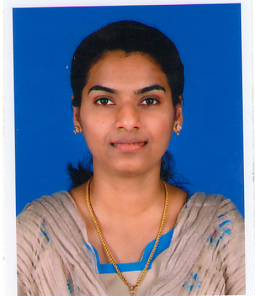 CURRICULUM VITAEGulfjobseeker.com CV No: 1129026Mobile +971505905010  cvdatabase[@]gulfjobseeker.comTo contact this candidate use this linkhttp://www.gulfjobseeker.com/feedback/contactjs.phpOBJECTIVESA position as a registered nurse to put my love for disabled and ill people into practice and use all my skills and passion and previous experience to provide best health care services to the patients.CORE STRENGTHA dedicated nursing professional benefitted with more than 10 years of working experience from leading Super Specialty Hospitals of more than 200 beds in Saudi Arabia and India along with familiarization and good knowledge of International Standard like CBAH,NBH etc;EXPERIENCE SUMMARYMore than 10 years of experience in E.R and ICUPROFESSIONAL MEMBERSHIPPassed Dubai Health Authority Exam LANGUAGES KNOWNArabic,English,Hindi,Malayalam,TeluguEMPLOYMENT AND WORK EXPERIENCEDUTIES AND RESPONSIBILITIES IN ICU & ERReceiving and assess the patientMonitor vital signsAssist Doctors for examinationConnecting the patients in mechanical ventilators and ease for the sameEvaluation of patientCarry out all Doctors ordersAssist for CVP insertionAdvanced Cardio Vascular Life SupportIntubation & Extubation , TracheostomyCentral line, Subclavian, Femoral, Venous & Arterial line Lumber punctureGcs assessment of Neuro patientsPre-operative preparation of patientsAttend Hygenic needs of all the patientsHealth education to patients and their familiesCare of the patients with cardiac conditions like Myocardial infarctions, Cardiac block, Atrial fibrillations, CCF, IHD, Ventricular, Tachycardia, Ventricular fibrillation, LBBB, RBBB etcCollecting and sending of specimens as blood, urine, stool, sputum, wound swabDischarge planning and Discharge procedureWound dressingCASES ASSISTEDCardiac Arrest, Abdominal pain, RTA, COPD, Asthma, Back pain, Upper respiratory infections, Gunshot wounds, Drowning, Sprains and Broken bones, Seizures etcPROCEDURE ASSISTEDResuscitation, Ventilation, Exchange transfusion, Suturing, TPN preparation, Thrombolysis,  Administration of Drugs (Oral, Parental-intradermal, Subcutaneous), Ryles tube insertion, Nasogastric feeding,  Jejunostomy feeding, Enema,             GCS assessment , Hemodialysis(starting and ending), Catherterisation (Foleys, external male catheter), Insertion of NGT and Stomach washEQUIPMENTS USEDPulse oxymeter, Cardiac monitor, Infusion pump, Glucometer, Ventilator, Ambubag, Laryngoscope, Syringe pump, Oxygen analysis, Defibrillator, ECG, SphygmomanometerEDUCATIONAL QUALIFICATIONCERTIFICATIONDiploma in General Nursing & Midwifery Registered in Andra Pradesh State Nursing Council 0n 28/05/2003SEMINARS AND TRAINING ATTENDEDInduction orientation program in RAFHA CENTRAL HOSPITALAdult vene puncture study day cateringDrug TherapyStudy day in Intra Venous Administration of drugsP.T moving and handing courseAdult/Paediatric A & D & CPR CourseComputer Knowledge, Familiar with MS Office.PERSONAL PROFILEDate of Birth				:	08/04/1979Gender					:	FemaleNationality				:	IndianMarital Status				:	MarriedVisa Status				:	Resident VisaMother Tongue			:	MalayalamEMPLOYER HOSPITALPOST HELDFROMTOSPECIALISATIONRafha Central Hospital, Rafha North Zone, Saudi ArabiaSenior Staff Nurse 29/11/200410/07/2012E.R & ICUUniversal Heart Hospital & Research Centre, Chembur, Mumbai-400071.Staff Nurse01/09/200226/11/2004ICUDegreeInstitution/UniversityYear of PassingPercentage Diploma in General Nursing & MidwiferySt.Luke’s School of Nursing Visakhapatnam1999-200255%Pre-DegreeMahatma Gandhi University Kerala, Kottayam1996-199854%S.S.L.CBoard of Public Examinations Kerala199656%